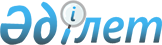 О подписании Соглашения между Правительством Республики Казахстан и Правительством Государства Катар о сотрудничестве в области культуры и искусства
					
			Утративший силу
			
			
		
					Постановление Правительства Республики Казахстан от 4 марта 2008 года N 219. Утратило силу постановлением Правительства Республики Казахстан от 24 октября 2015 года № 841      Сноска. Утратило силу постановлением Правительства РК от 24.10.2015 № 841.      Правительство Республики Казахстан  ПОСТАНОВЛЯЕТ : 

      1. Одобрить прилагаемый проект Соглашения между Правительством Республики Казахстан и Правительством Государства Катар о сотрудничестве в области культуры и искусства. 

      2. Уполномочить Министра культуры и информации Республики Казахстан Кул-Мухаммеда Мухтара Абрарулы подписать от имени Правительства Республики Казахстан Соглашение между Правительством Республики Казахстан и Правительством Государства Катар о сотрудничестве в области культуры и искусства, разрешив вносить изменения и дополнения, не имеющие принципиального характера. 

       Сноска. Пункт 2 с изменениями, внесенными постановлением Правительства РК от 28.08.2008  N 779 . 

      3. Настоящее постановление вводится в действие со дня подписания.        Премьер-Министр 

      Республики Казахстан Одобрено           

постановлением Правительства 

Республики Казахстан    

от 4 марта 2008 года N 219 проект     

  Соглашение 

между Правительством Республики Казахстан и 

Правительством Государства Катар о сотрудничестве 

в области культуры и искусства       Правительство Республики Казахстан и Правительство Государства Катар, именуемые в дальнейшем "Стороны", 

      стремясь укреплять отношения на основе взаимной дружбы между двумя странами и развивать сотрудничество в области культуры, 

      согласились о нижеследующем:  

  Статья 1       Стороны взаимодействуют по укреплению и развитию сотрудничества в области культуры между двумя странами путем проведения выставок искусств, взаимного обмена художественными, музыкальными и театральными группами, проведения выставок пластического искусства, обмена опытом в области визуального искусства, защиты и сохранения документов, поддержки традиционного прикладного искусства. 

      Стороны обмениваются приглашениями для участия в фестивалях и культурных мероприятиях, организуемых государствами Сторон, координируют вопросы культуры на международных конференциях и встречах.  

  Статья 2       Стороны в соответствии с законодательствами своих государств взаимодействуют в укреплении сотрудничества между национальными библиотеками государств Сторон посредством обмена информацией в области культуры: публикациями, брошюрами, фотографиями, редкими изданиями и микрофильмами, а также активизации обмена результатами интеллектуальной деятельности, организации курсов обучения в сфере реставрации рукописей и участия в книжных ярмарках, проводимых в одном из государств.  

  Статья 3       Стороны поощряют обмен визитами руководителей учреждений культуры и исследователей в области культуры, искусства и наследия, а также способствуют обмену соответствующими публикациями и брошюрами. 

      Стороны способствуют проведению курсов обучения и семинаров, относящихся к этой области.  

  Статья 4       Стороны самостоятельно несут расходы, которые будут возникать в ходе выполнения ими настоящего Соглашения, в пределах средств, предусмотренных законодательствами их государств, если в каждом конкретном случае не будет согласован иной порядок.  

  Статья 5       Любая из Сторон может предложить изменить настоящее Соглашение путем письменного соглашения между ними, при этом, такое изменение является неотъемлемой частью Соглашения и вступает в силу с даты получения Сторонами по дипломатическим каналам последнего письменного уведомления о выполнении внутригосударственных процедур, необходимых для его вступления в силу.  

  Статья 6       Настоящее Соглашение вступает в силу с даты получения Сторонами по дипломатическим каналам последнего письменного уведомления о выполнении внутригосударственных процедур необходимых для его вступления в силу. 

      Настоящее Соглашение действует в течение трех лет и будет автоматически продлеваться на последующие трехлетние периоды, если ни одна из Сторон не уведомит за три месяца до истечения соответствующего периода другую Сторону о своем намерении прекратить его действие. 

      Прекращение действия настоящего Соглашения не повлияет на действующие программы и осуществляемую деятельность, согласованные в период его действия.       Совершено в городе Астане "___" ______ 2008 года в двух подлинных экземплярах, на казахском, арабском и английском языках, причем оба экземпляра имеют одинаковую силу. Каждая Сторона оставляет себе по экземпляру. В случае возникновения споров по толкованию положений настоящего Соглашения, Стороны будут руководствоваться текстом на английском языке.        За Правительство                              За Правительство 

    Республики Казахстан                           Государства Катар        Примечание РЦПИ: Далее прилагается текст Соглашения на английском языке. 
					© 2012. РГП на ПХВ «Институт законодательства и правовой информации Республики Казахстан» Министерства юстиции Республики Казахстан
				